Sveriges delegation vid OSSE:s parlamentariska församlingMed överlämnande av utrikesutskottets betänkande 2013/14:UU19 Organisationen för säkerhet och samarbete i Europa (OSSE) får jag anmäla att riksdagen denna dag bifallit utskottets förslag till riksdagsbeslut.Stockholm den 27 maj 2014Riksdagsskrivelse2013/14:258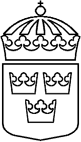 Per WesterbergClaes Mårtensson